Matsáætlun leikskólans Dals skólaárið 2022-2023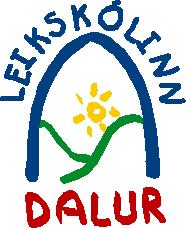 ViðfangsefniMarkmið með umbótumViðmið um árangurTímaáætlunÁbyrgðaraðiliEndurmat; hvenær og hvernigAðgerðir til umbótaFramsetning á niðurstöðumHvað þarf að meta?Að hverju er stefnt?Hvernig framkvæmum við það?Hvenær hefst og hvenær lokið?Hver ber ábyrgð?Hvernig á að meta? (könnun, rýnihópur, safna gögnum)Niðurstöður metnar.-náðust markmið?Hvar birtast niðurstöður?Skólanámskrá DalsEndurskoða Teymi sem sér um þessa vinnu og úthlutar verkefnumVor 2023Skólastjóri/matsteymiAllt starfsfólk Dals ásamt foreldraráði les yfir og kemur með athugasemdirGefa út nýja skólanámskrá og hún er líka birt á heimasíðu Heilbrigði og vellíðan Endurskoða þetta námssviðSpurningarlisti frá KópavogsbæVor 2023Skólastjóri/deildarstjórarDeildarfundir og starfsfólk svara listumVor 2023 /gerð umbótaáætlunStarfsáætlun 2023-2024Mat barnaEfla mat barna í skólastarfinuErum að finna leiðirVor 2023Matsteymi Matsteymi er að finna leiðir til að metaVor 2023Starfsáætlun 2023-2024UmhverfismenntAðlaga að nýju flokkunarstefnu KópavogsbæjarFarið yfir vinnulýsingar og þær endurskoðaðarHaust 2022Matsteymi/deildarstjórarUmræða á deildarfundi Haust 2022Starfsáætlun 2023-2024Starfsáætlun 2023-2024